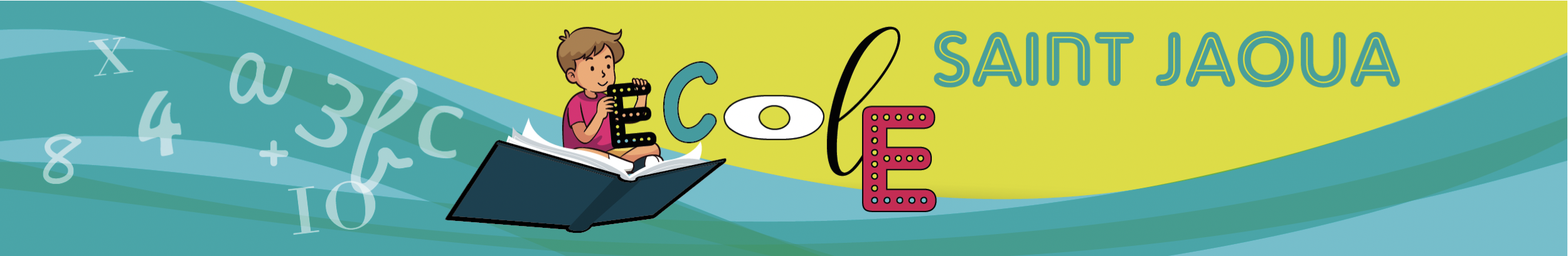 Lettre d’informations aux parents N°1 :Réunions de classes : Les réunions de classes sont l’occasion de découvrir l’organisation de la classe de vos enfants pour cette année scolaire. Nous les maintenons en « présentiel » avec les consignes suivantes liées au contexte sanitaire : 
    	-Les réunions auront lieu de 18 h à 19 h dans la classe de votre enfant.
    	-Un seul parent est autorisé à participer sauf en cas de parents séparés. 
    	-Les enfants ne peuvent être présents à la réunion
Tous les participants devront respecter le protocole sanitaire : absence de température, port du masque obligatoire, lavage des mains à l’entrée, utilisation de la place de son enfant, entrée et cheminement le plus court dans les bâtiments scolaires.

Flash mob : Le vendredi 24, tous les élèves de l’école se retrouveront dans la cour des primaires pour un temps de partage autour d’une petite chorégraphie « estivale »… Les distances entre les classes seront respectées mais ce sera un premier moment de partage dans l’année. 
Journée européenne des langues : Dimanche 26 septembre se tiendra la journée européenne des langues. L’occasion de promouvoir le patrimoine linguistique de l’Europe. Une activité autour du « bonjour » européen sera organisée pour les élèves le lundi 27 septembre. Le repas du jour sera également l’occasion de découvrir certaines saveurs des autres pays… 
Catéchèse : Vous trouverez en PJ les premières KT news de l’année. La n°2 concerne les préparations aux sacrements. Vous pouvez également vous rendre à la maison paroissiale de Plabennec le vendredi 17 septembre de 17h à 20h pour obtenir des renseignements. Les conditions sanitaires et la règle du non brassage des groupes rend l’organisation du temps de catéchèse compliquée sur l’école et nous avons une bénévole en moins cette année. Les cours doivent reprendre au retour des vacances de Toussaint. Si vous avez des disponibilités et l’envie d’encadrer un petit groupe d’élèves, merci d’adresser vos possibilités à l’adresse suivante : eco29.st-jaooua.plouvien@enseignement-catholique.bzh Le directeur A.LagadecTPS-PSPS-MSMS-GSCPCE1CE2-CM1CM1-CM2M 21 septM 21 septM 12 octV 24 septV 17 septM 21 septV 01 oct